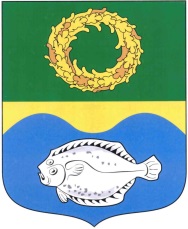                                          РОССИЙСКАЯ ФЕДЕРАЦИЯ                    КАЛИНИНГРАДСКАЯ ОБЛАСТЬОКРУЖНОЙ СОВЕТ ДЕПУТАТОВМУНИЦИПАЛЬНОГО ОБРАЗОВАНИЯ«ЗЕЛЕНОГРАДСКИЙ ГОРОДСКОЙ ОКРУГ»(первого созыва)РЕШЕНИЕ      от 19 декабря 2018 года                                                               № 271      г. ЗеленоградскО согласовании предоставления Зеленоградскому районному отделению КОО ООО «Всероссийское общество инвалидов» в безвозмездное пользование нежилых помещений, расположенных по адресу: г. Зеленоградск, ул. Саратовская, д. 10 Рассмотрев ходатайство председателя Зеленоградского районного отделения КОО ООО «Всероссийское общество инвалидов»                         В.Т. Прохоренко, руководствуясь п. 7.1, 7.2 Положения о порядке управления и распоряжения муниципальным имуществом муниципального образования «Зеленоградский район», утвержденного решением районного Совета депутатов муниципального образования «Зеленоградский район»      от 26 мая 2014 года № 217, окружной Совет депутатов муниципального образования «Зеленоградский  городской округ»РЕШИЛ:Согласовать предоставление Зеленоградскому районному отделению КОО ООО «Всероссийское общество инвалидов» в безвозмездное пользование сроком на пять лет нежилых помещений, расположенных по адресу: г. Зеленоградск, ул. Саратовская, д. 10, общей площадью 42,1 кв. м,   в том числе на 1 этаже здания помещения № 1 - 7,1 кв. м, № 2 – 1,8 кв. м,       № 3 – 19,5 кв. м и помещение без номера площадью 13,7 кв. м (коридор на 1 этаже здания), согласно данных технического плана от 16 июня 2014 года, выданного ООО «РСК Земля». Опубликовать решение в газете «Волна» и разместить на официальном сайте органов местного самоуправления муниципального образования «Зеленоградский городской округ». Глава муниципального образования  «Зеленоградский городской округ»		                                          С.В. Кулаков                    